附件1-1：现场照片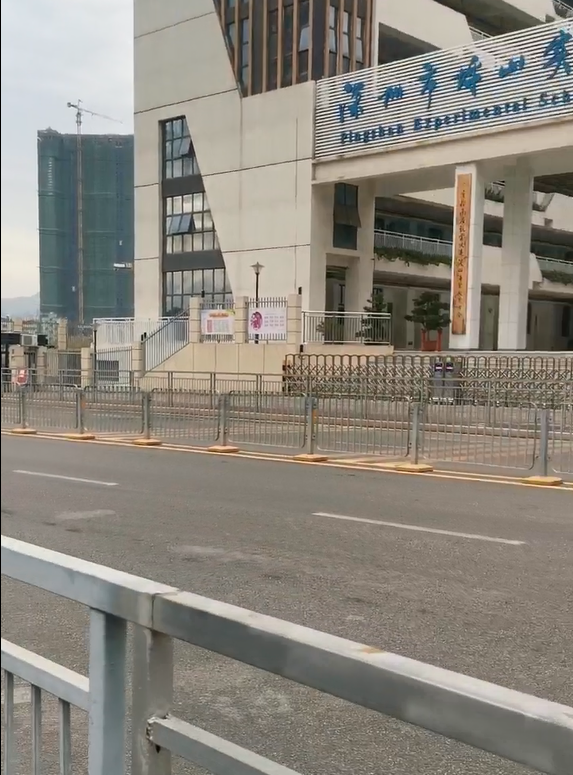 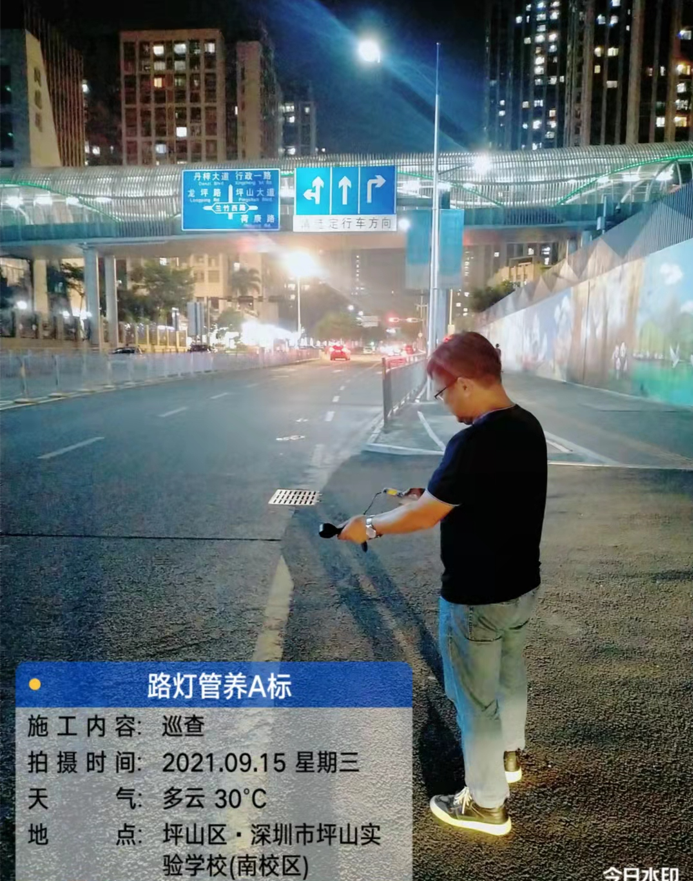 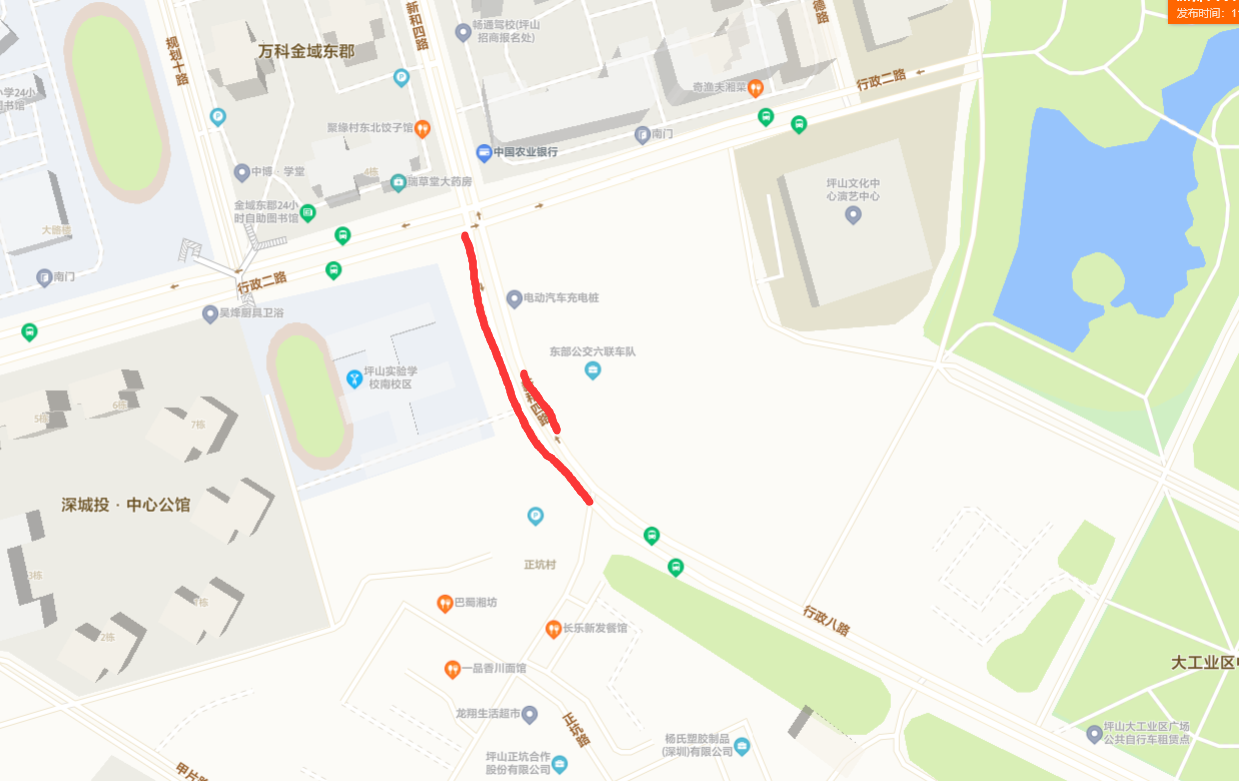 